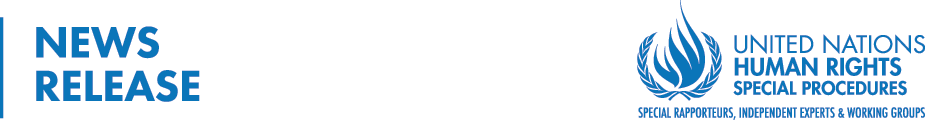 Crna Gora mora unaprijediti podršku žrtvama i potencijalnim žrtvama trgovine ljudima, navodi ekspert UN-aPODGORICA / ŽENEVA (8. novembar 2019.) – Crna Gora mora značajno unaprijediti pružanje pomoći žrtvama i potencijalnim žrtvama trgovine ljudima, navodi Specijalni izvjestilac UN-a, Maria Grazia Giammarinaro, po završetku svoje osmodnevne posjete zemlji. Mnogi migranti koji koriste takozvanu Balkansku rutu, bili su podložni trafikingu i eksploataciji, navodi Specijalni izvjestilac i podstiče Crnu Goru da sarađuje sa NVO koji imaju iskustva u ovoj oblasti, kako bi se povećao broj lica koja se identifikuju kao žrtve i kako bi im bila pružena podrška. “Zabrinjava me mali broj žrtava koje su identifikovane i kojima je pružena podrška,” navodi Giammarinaro, Specijalni izvjestilac za borbu protiv trgovine ljudima, posebno ženama i djecom, predstavljajući izvještaj na kraju svoje misije. “Potrebno je prioritetno adresirati nedostatke u vezi sa pružanjem pomoći i podrške žrtvama. Cjelokupan sistem smještaja treba da bude spreman da funkcioniše na redovnoj osnovi za veći broj potencijalnih žrtava. Trenutno, NVO koje vode skloništa ne bi mogle opstati bez podrške eksternih i/ili privatnih donatora. “Efikasan sistem pomoći, uključujući specijalizovana skloništa za žrtve trgovine ljudima, treba stalno da funkcioniše i mora biti adekvatno finansiran. Ovo je takođe od ključnog značaja za unapređenje i povećanje stope identifikacije, jer je veća vjerovatnoća da će se žrtve pojaviti ako je pomoć, posebno adekvatan smještaj, lako dostupna.” Giammarinaro je takođe izrazila zabrinutost zbog malog broja krivičnih postupaka, ali je napomenula da je Vlada Crne Gore nedavno promijenila svoju operativnu strukturu, i saopštila da je tim za rukovođenje operativnim aktivnostima na krivičnom postupku, osnovan u avgustu, već pokazao obećavajuće rezultate.Specijalni izvjestilac je pozdravio usvajanje novih standardnih operativnih procedura za identifikaciju žrtava, razvijenih u saradnji sa Međunarodnom organizacijom za migracije, kao i smjernica o primjeni nekažnjavanja žrtava, razvijenih u saradnji sa OEBS-om i kompenzacionog fonda za žrtve nasilja, koji još uvijek nisu stupili na snagu.“U okviru standardnih operativnih procedura biće uspostavljen inovativan model, u kojem će se odlučivanje u vezi sa podrškom žrtvama bazirati na procjeni multidisciplinarnog tima, a ne samo policije,“ rekla je. “Ovo treba da implicira da će pomoć dobiti ne samo žrtve identifikovane tokom krivičnog postupka, već i oni čiji je potencijalni status žrtve identifikovan na temelju lične i društvene procjene. Takav model, praćen snažnim sistemom podrške žrtvama, može dovesti zemlju do postizanja značajnih rezultata. Međutim, takve inovativne mjere treba i sprovesti, a to će na kraju predstavljati pravi izazov.“ Budući da bi zamjena Nacionalne kancelarije za koordinaciju jedinicom za borbu protiv trgovine ljudima u okviru Ministarstva unutrašnjih poslova mogla da pruži utisak da je prioritet borbe protiv trgovine ljudima umanjen, Giammarinaro je pozvala Vladu da demonstrira obnovljenu političku volju za borbu protiv trgovine ljudima. “Nove strukture u Vladi moraju dokazati da su, čak i više nego u prošlosti, snažno posvećene prevenciji i borbi protiv trgovine ljudima, i da će to proizvesti konkretne rezultate u bliskoj budućnosti,“ rekla je ona. Naglasila je da je Crna Gora zemlja tranzita i destinacije za migrante, uz prisustvo unutrašnje trgovine ljudima, koje naročito pogađa pripadnike romske zajednice. Trgovina ljudima naročito je prisutna u primorskom dijelu zemlje i prvenstveno tokom ljetnje sezone, kad ljudi bivaju žrtvama trgovine radi seksualne ili radne eksploatacije, prinudnog rada u kućnim uslovima i prosjačenja. Tokom posjete, Giammarinaro se srela sa predstavnicima Vladinih tijela, kao i zvaničnicima organizacija UN i članovima organizacija civilnog društva. Takođe je posjetila skloništa. Ona će predstaviti detaljan izvještaj sa svojim nalazima i preporukama Savjetu Ujedinjenih nacija za ljudska prava u junu 2020. godine. ENDS G-đa Maria Grazia Giammarinaro (Italija) je imenovana za Specijalnog izvjestioca za trgovinu ljudima, posebno ženama i djecom od strane Savjeta UN za ljudska prava u junu 2014. godine. Sudija je od 1991. godine, a trenutno obavlja funkciju sudije građanskog suda u Rimu. Bila je Specijalni predstavnik i Koordinator za borbu protiv trgovine ljudima u OEBS-u, a služila je i u Generalnom direktoratu Evropske komisije za pravdu, slobodu i bezbjednost u Briselu, gdje je bila zadužena za borbu protiv trgovine ljudima i seksualnu eksploataciju djece. G-đa Giammarinaro je izradila i Direktivu EU o sprečavanju i suzbijanju trgovine ljudima i zaštiti njenih žrtava. Specijalni izvjestioci su dio onoga što je poznato kao Specijalne procedure Savjeta za ljudska prava. Specijalne procedure, najveće tijelo nezavisnih eksperata u sistemu Ujedinjenih nacija koje se bavi ljudskim pravima, je generalni naziv za nezavisne mehanizme Savjeta za utvrđivanje činjenica i praćenje, koji se bave situacijama specifičnim za određene države ili tematskim pitanjima širom svijeta. Eksperti Specijalnih procedura rade na volonterskoj osnovi; oni nisu zaposleni u Ujedinjenim nacijama i ne dobijaju platu za svoj rad. Oni su nezavisni od bilo koje vlade ili organizacije i rade kao nezavisni pojedinci. Za dodatne informacije i medijske zahtjeve, molimo Vas da se obratite: g-đi Klara Paskval de Vargas (Clara Pascual de Vargas) (+41 22 917 8214 / cpascualdevargas@ohchr.org) Za upite medija koji se tiču ostalih nezavisnih eksperata Ujedinjenih nacija, molimo Vas da kontaktirate gospodina Džeremija Lorensa (Jeremy Laurence), Sektor za medije u Kancelariji Visokog komesara za ljudska prava (+41 22 917 9383 / jlaurence@ohchr.org)Pratite vijesti o nezavisnim ekspertima UN-a za ljudska prava na Twitteru @UN_SPExperts. Zabrinuti ste za svijet u kom živimo? Onda već danas STANITE u odbranu nečijih prava #Standup4humanrights i posjetite web stranicu http://www.standup4humanrights.org